ROEKELOOS Cédric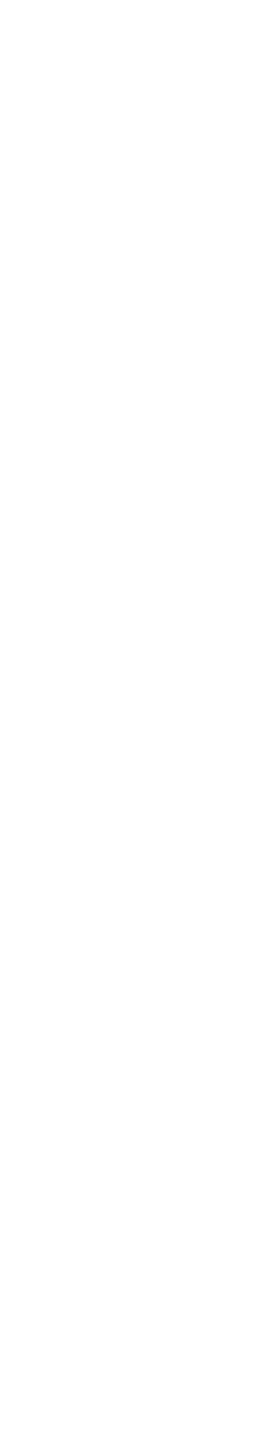 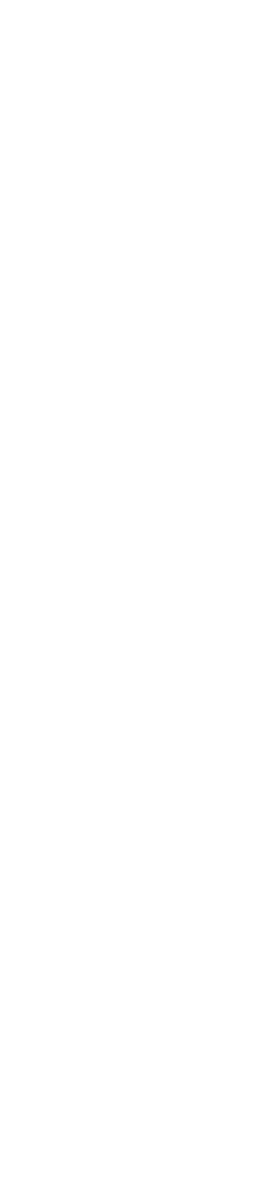 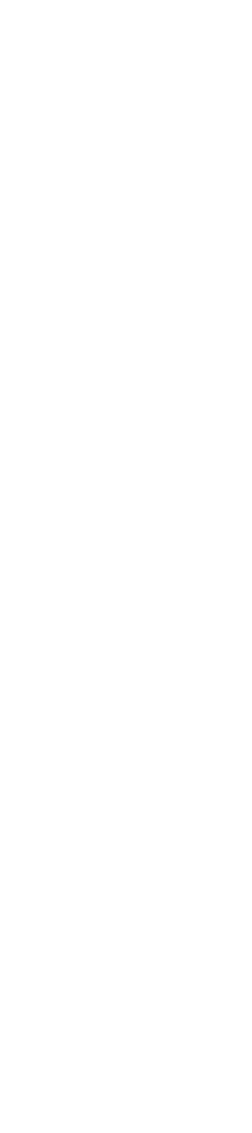 Place des Carabiniers n°10 - Bte 191030 Bruxelles eventsservicespartners@gmail.com 0495/514.218BelgeNé le 9 juin 1982CélibatairePermis B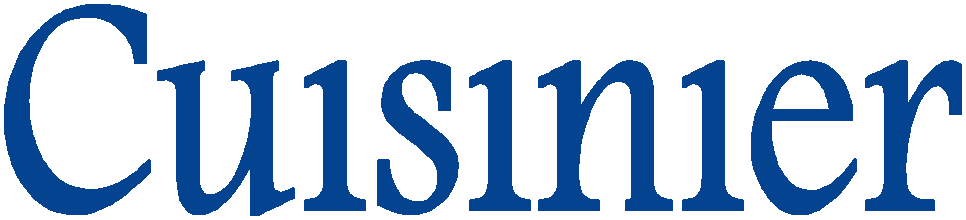 Expériences professionnelle :Etudes et/ou formation :2013           Obtention de la Gestion de base1995-2005  Ecoles Charles Chalaire                 Auderghem                    Obtention du certificat de base d’étude d’hôtellerie - restauration et Alimentation Général1992-1995  Ecole secondaire "Les Pagodes"      Bruxelles                                                    Etudes secondairesNatation - Tennis - Squash -  Musique - Film - Voyage – Cuisine2015-20162014-2015AD BossalOtary Courrier ExpressYves Matagne—Service TraiteurBruxelles Waterloo BruxellesResponsable de marchandise Chauffeur Maître d’hôtel2012-2014Haddock LunchBruxellesGérant2011-2012Sandwicherie "La Fermette"BruxellesResponsable2008-2011Camping BardouFranceGérant2008Restaurant "Le Mont Calme" de L. VogelSuisseChef de cuisine2006-2008"Lunch Box" quartier LouiseBruxellesGérant2005-2006Restaurant "Bruneau"BruxellesChef de rang2004-2005Hilton Brussel CityBruxellesMaître d’hôtel - chef de rang2002-2004Snoocker Saint-GuidonBruxellesGérant2000-2002Centre de vacances "Marcinelle"FranceChef de cuisine - responsable de salle1995-2000Traiteur "Loriez"BruxellesMaître d’hôtel - Chef de rang - commisLangue :ParléFrançaisLangue maternelNéerlandaisBonAnglaisNotionLire écrisLangue maternelLangue maternelNotionNotionNotionNotionHobby :